§11012.  Communication in connection with debt collection1.  Communication with the consumer generally.  Without the prior consent of the consumer given directly to the debt collector or the express permission of a court of competent jurisdiction, a debt collector may not communicate with a consumer in connection with the collection of any debt:A.  At any unusual time or place or a time or place known or which should be known to be inconvenient to the consumer.  In the absence of knowledge of circumstances to the contrary, a debt collector shall assume that the convenient time for communicating with a consumer is after 8 a.m. and before 9 p.m., local time at the consumer's location;  [PL 1985, c. 702, §2 (NEW).]B.  If the debt collector knows that the consumer is represented by an attorney with respect to that debt and has knowledge of, or can readily ascertain, that attorney's name and address, unless the attorney fails to respond within a reasonable period of time to a communication from the debt collector or unless the attorney consents to direct communication with the consumer; or  [PL 1985, c. 702, §2 (NEW).]C.  At the consumer's place of employment if the debt collector knows or has reason to know that the consumer's employer prohibits the consumer from receiving a communication.  [PL 1985, c. 702, §2 (NEW).][PL 1985, c. 702, §2 (NEW).]2.  Communication with 3rd parties.  Except as provided in section 11011, without the prior consent of the consumer given directly to the debt collector, or the express permission of a court of competent jurisdiction, or as reasonably necessary to effectuate a post-judgment judicial remedy, a debt collector shall not communicate, in connection with the collection of any debt, with any person other than the consumer, his attorney, a consumer reporting agency if otherwise permitted by law, the creditor, the attorney of the creditor or the attorney of the debt collector.[PL 1985, c. 702, §2 (NEW).]3.  Ceasing communication.  If a consumer notifies a debt collector in writing that the consumer refuses to pay a debt or that the consumer wishes the debt collector to cease further communication with the consumer, the debt collector shall not communicate further with the consumer with respect to that debt, except:A.  To advise the consumer that the debt collector's further efforts are being terminated;  [PL 1985, c. 702, §2 (NEW).]B.  To notify the consumer that the debt collector or creditor may invoke specified remedies which are ordinarily invoked by the debt collector or creditor; or  [PL 1985, c. 702, §2 (NEW).]C.  Where applicable, to notify the consumer that the debt collector or creditor intends to invoke a specified remedy.  [PL 1985, c. 702, §2 (NEW).]If the notice from the consumer is made by mail, notification shall be complete upon receipt.[PL 1985, c. 702, §2 (NEW).]4.  Consumer defined.  For the purpose of this section, the term consumer includes the consumer's spouse; parent, if the consumer is a minor; guardian; executor; or administrator.[PL 1985, c. 702, §2 (NEW).]SECTION HISTORYPL 1985, c. 702, §2 (NEW). The State of Maine claims a copyright in its codified statutes. If you intend to republish this material, we require that you include the following disclaimer in your publication:All copyrights and other rights to statutory text are reserved by the State of Maine. The text included in this publication reflects changes made through the First Regular and Frist Special Session of the 131st Maine Legislature and is current through November 1, 2023
                    . The text is subject to change without notice. It is a version that has not been officially certified by the Secretary of State. Refer to the Maine Revised Statutes Annotated and supplements for certified text.
                The Office of the Revisor of Statutes also requests that you send us one copy of any statutory publication you may produce. Our goal is not to restrict publishing activity, but to keep track of who is publishing what, to identify any needless duplication and to preserve the State's copyright rights.PLEASE NOTE: The Revisor's Office cannot perform research for or provide legal advice or interpretation of Maine law to the public. If you need legal assistance, please contact a qualified attorney.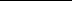 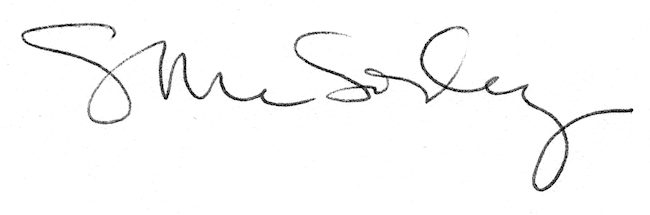 